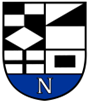 2023 M. BALANDŽIO 28 D. NERINGOS SAVIVALDYBĖS TARYBOS POSĖDŽIO NR. 5  (II DALIES) DARBOTVARKĖ1. Dėl 2023 m. balandžio 28 d. Neringos savivaldybės tarybos posėdžio Nr. 5 darbotvarkės patvirtinimo;2. Dėl Neringos savivaldybės tarybos komitetų sudarymo; Pertrauka3. Dėl Neringos savivaldybės tarybos komitetų pirmininkų ir pavaduotojų skyrimo;4. Dėl tarybos nario pavaduojančio merą skyrimo;5. Dėl mero politinio (asmeninio) pasitikėjimo valstybės tarnautojų pareigybių skaičiaus nustatymo;6. Dėl pritarimo / nepritarimo teikiamai kandidatūrai į vicemero pareigas;7. Dėl pritarimo / nepritarimo teikiamai kandidatūrai į vicemero pareigas;